Prefeitura do Município de São Paulo 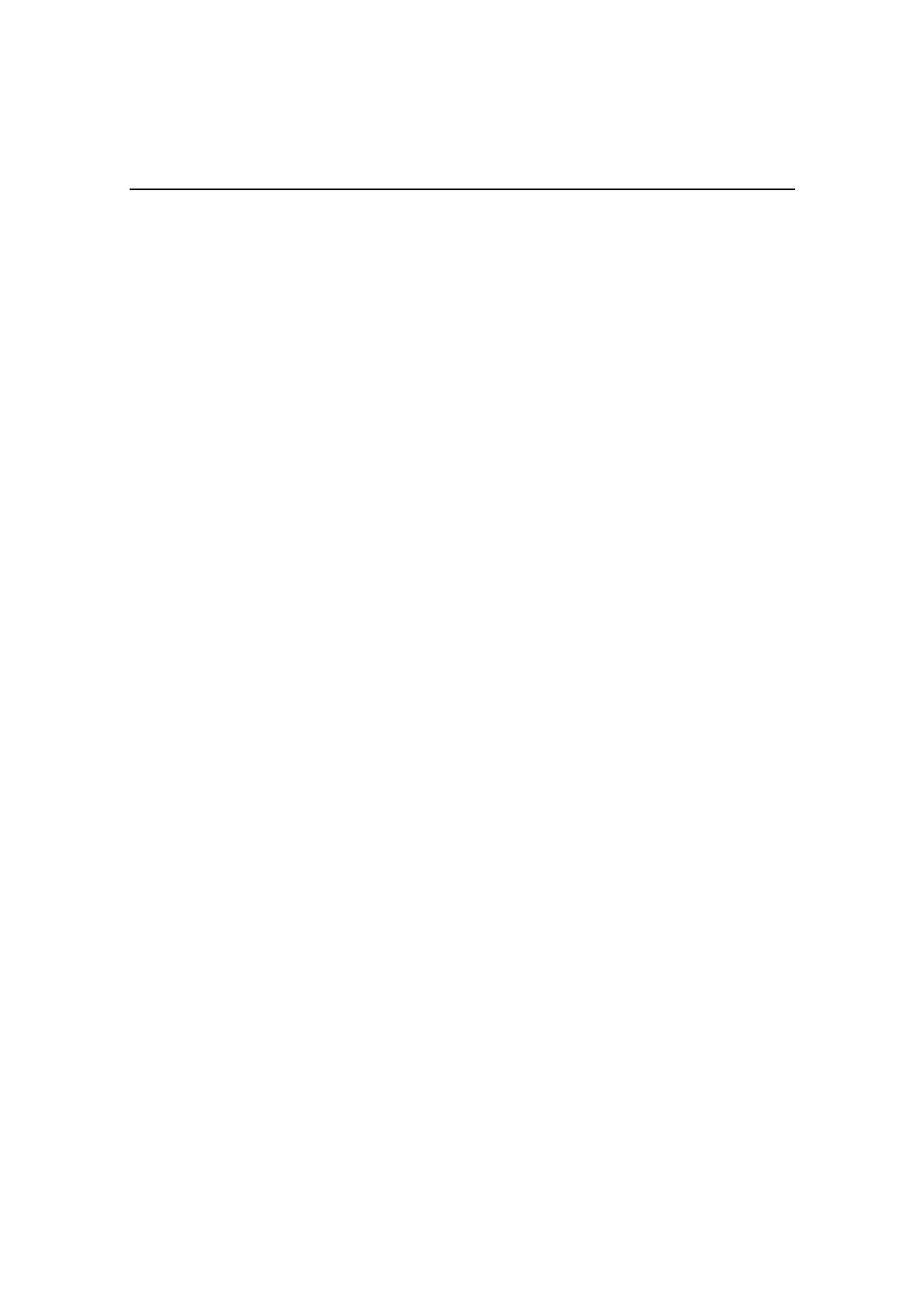 Secretaria Municipal de Cultura Departamento do Patrimônio Histórico Conselho Municipal de Preservação do Patrimônio Histórico, Cultural e Ambiental da Cidade de São Paulo Resolução no. 02/91 Por decisão unânime dos Conselheiros presentes à reunião realizada aos cinco dias do mês de abril de 1991, o Conselho Municipal de Preservação do Patrimônio Histórico, Cultural e Ambiental da Cidade de São Paulo - CONPRESP, resolve, onos termos e para os fins da Lei no 10.032/85, com as alterações introduzidas pela Lei n 10.236/86, abrir processo de tombamento dos seguintes bens: a) Imóveis localizados na Avenida Dr. Arnaldo, 335 (S13, Q5, L3) e Avenida Dr. Arnaldo s/no (S13, Q5, L1) PRÉDIOS DA BIBLIOTECA E DE VIROLOGIA DO INSTITUTO ADOLFO LUTZ. 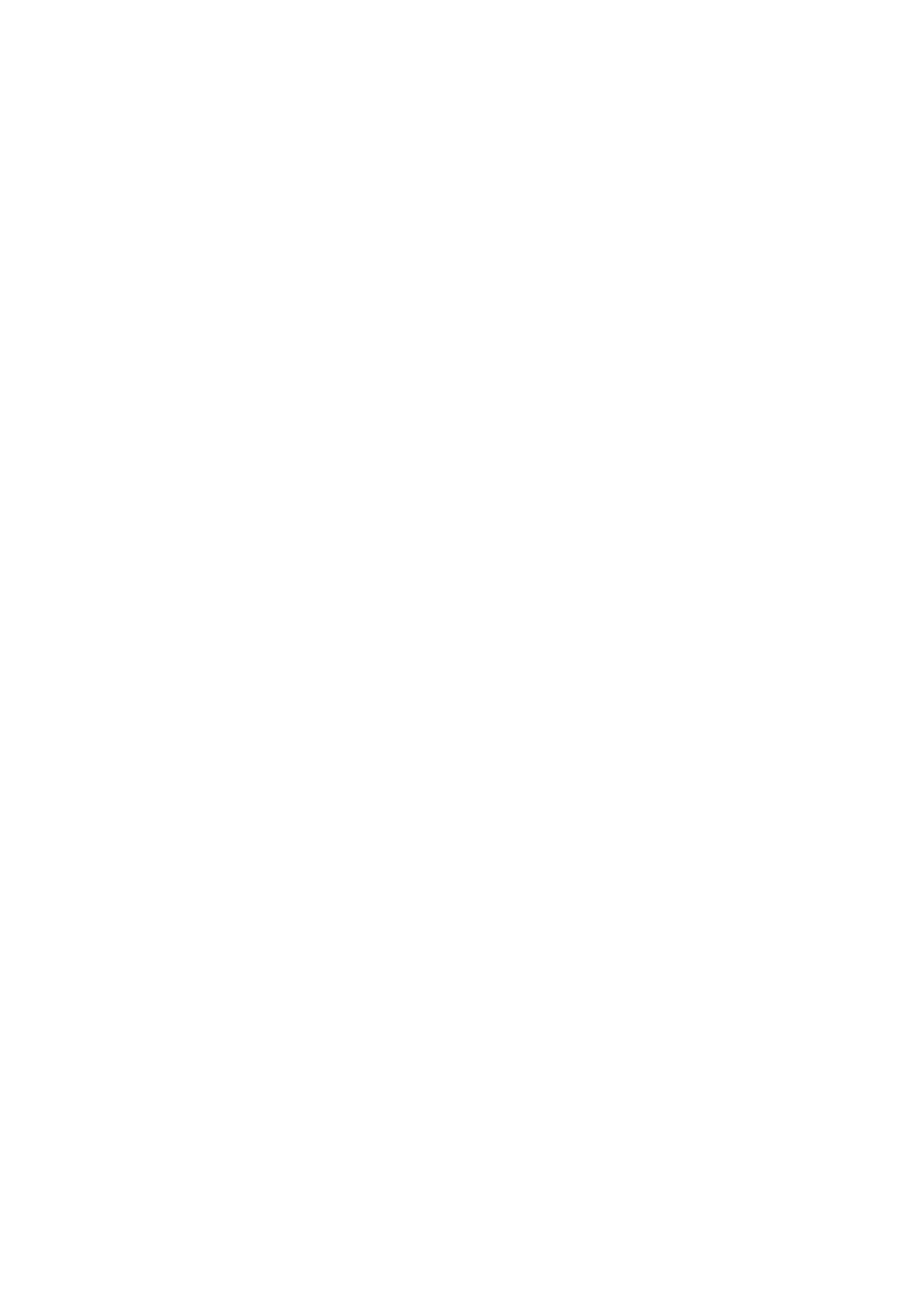 